Temat: Walka o władzę w Polsce -20.05.2020r.II wojna światowa. Uczeń:-charakteryzuje bezpośrednie skutki II wojny światowej, wyróżniając następstwa polityczne, społeczne, gospodarcze i kulturowe, z uwzględnieniem przesunięć ludności w Europie Środkowej.-Polska w systemie komunistycznym. Uczeń:1) wyjaśnia okoliczności przejęcia władzy w Polsce przez komunistów;2) charakteryzuje system represji stalinowskich w Polsce i ocenia jego skutki.Zapoznaj się z mapą: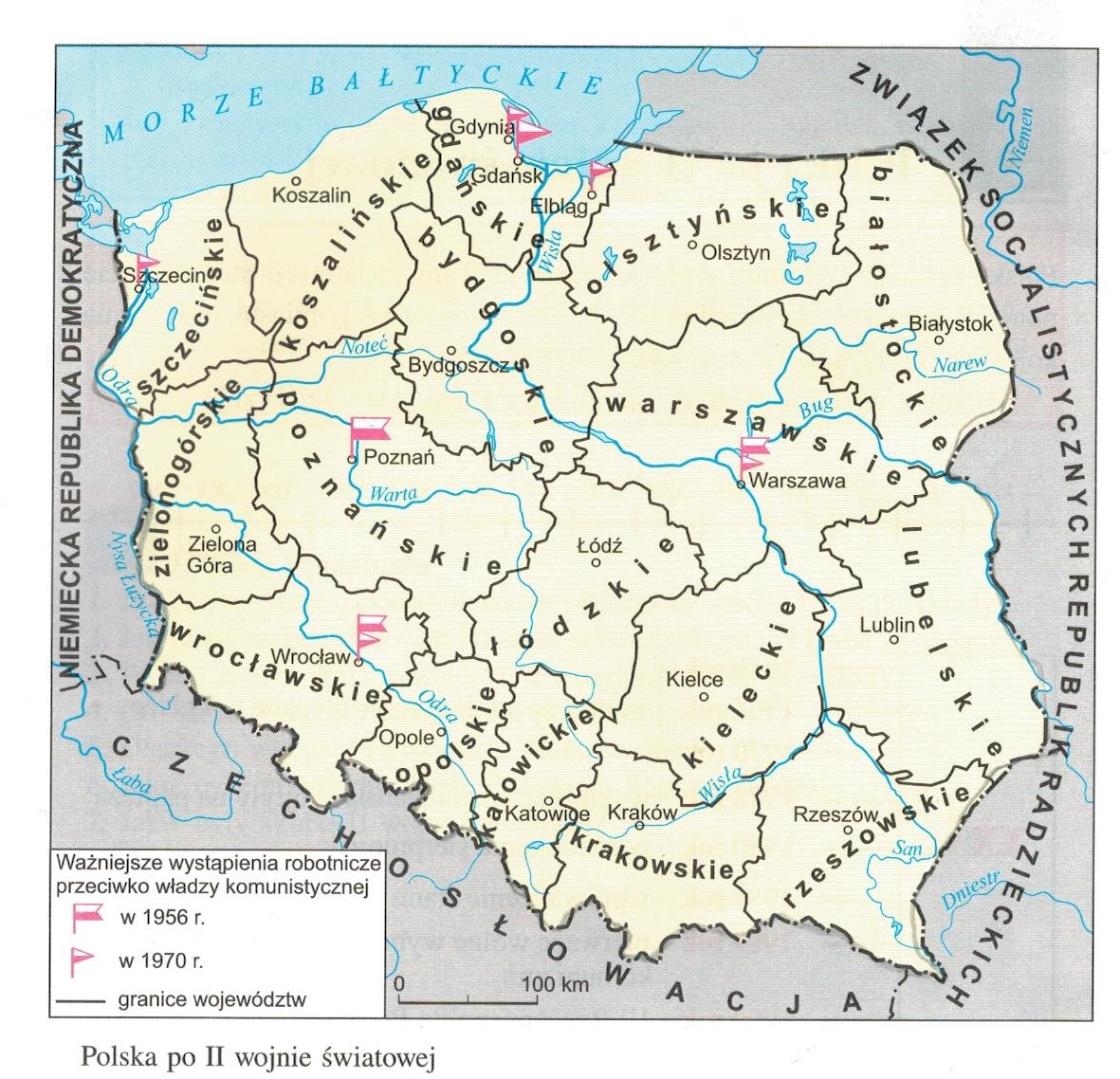 Przeczytaj i odpowiedz na pytania: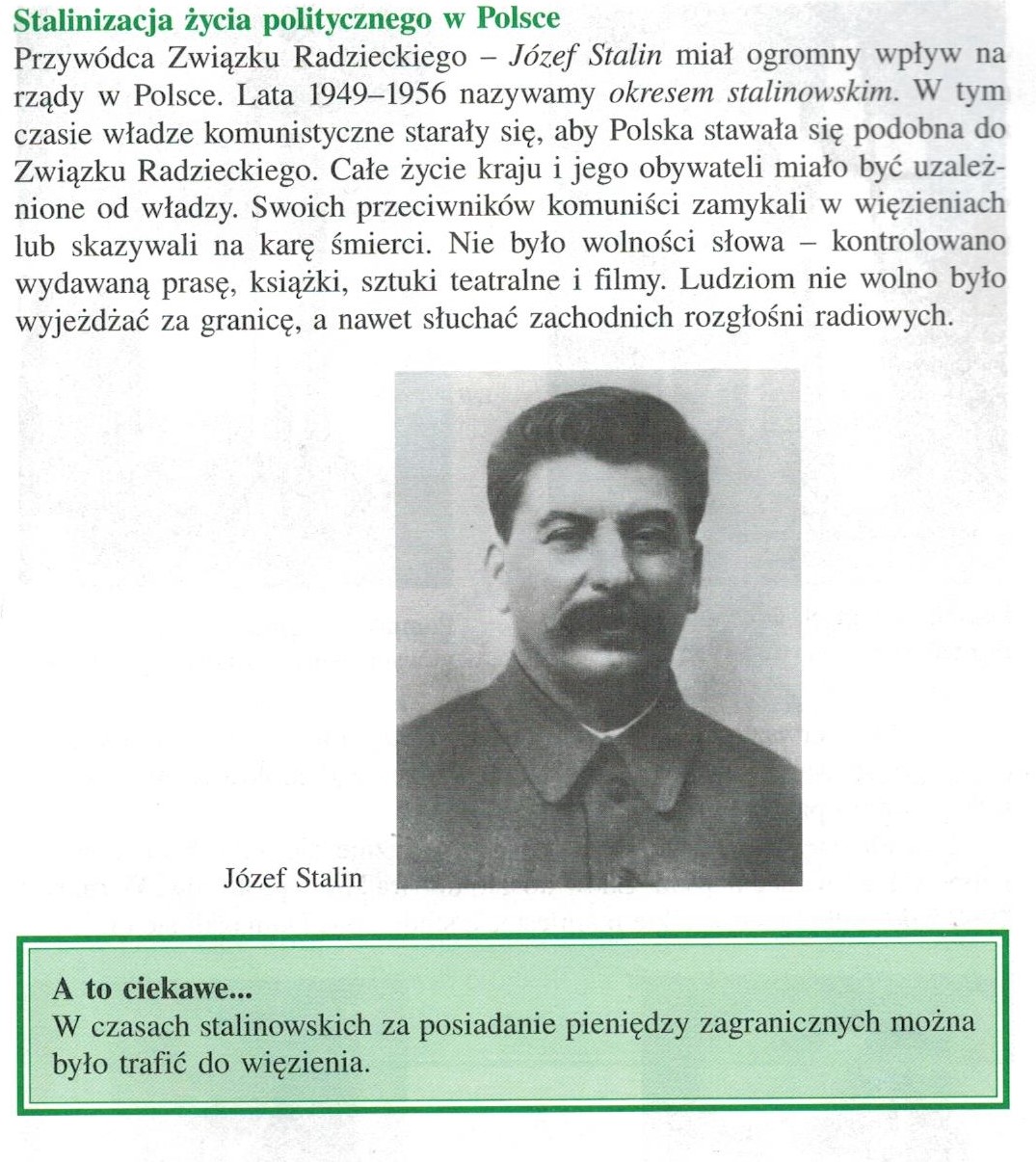 Pytania:1 Jakie lata nazywamy okresem stalinowskim?2 Jaki los czekał przeciwników komunistów?Kontakt: apopadenczuk@interia.pl, tel.666 892 643